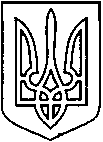 СЄВЄРОДОНЕЦЬКА МІСЬКАВІЙСЬКОВО-ЦИВІЛЬНА АДМІНІСТРАЦІЯСЄВЄРОДОНЕЦЬКОГО РАЙОНУ  ЛУГАНСЬКОЇ  ОБЛАСТІРОЗПОРЯДЖЕННЯкерівника Сєвєродонецької міської  військово-цивільної адміністрації«12» жовтня 2021  року                                                                         № 2035Про проведення міських заходів,присвячених міському відкритому конкурсу – фестивалю«НАША НАДІЯ – МИР НА ДОНБАСІ»Керуючись п.п. 8 п. 3 ст.6 Закону України «Про військово-цивільні адміністрації», Закону «Про місцеве самоврядування в Україні», п.133.4 ст.133 Податкового кодексу України, розпорядженням керівника військово-цивільної адміністрації міста Сєвєродонецьк від 02.12.2020 року № 1123 «Про затвердження календарного плану міських заходів щодо святкування урочистих дат, державних і традиційних народних свят та вшанування пам’ятних дат у   2021 році» зі змінами розпорядження керівника Сєвєродонецької міської ВЦА  № 1431 від 06.08.2021 року, постановою Кабінету Міністрів України від 11 березня 2020 року  № 211 “Про запобігання поширенню на території України гострої респіраторної хвороби COVID-19, спричиненої коронавірусом SARS-CoV-2” зі змінами, Постановою Кабінету Міністрів від 09 грудня 2020 № 1236 та  з метою пошуку і розкриття творчих здібностей дітей та юнацтва, виявлення талановитих особистостей серед молодого покоління Українизобов’язую: Затвердити план проведення міських заходів присвячених  конкурсу – фестивалю «Наша надія – мир на Донбасі» (Додаток 1).Затвердити  кошторис  витрат  відділу  культури  щодо  проведення міських заходів присвячених  конкурсу – фестивалю «Наша надія – мир на Донбасі» (Додаток 2)Фінансовому управлінню (М. Багрінцевій) профінансувати витрати на проведення  міських заходів присвячених  конкурсу – фестивалю «Наша надія – мир на Донбасі» згідно кошторису відділу культури.Дане розпорядження підлягає оприлюдненню.Контроль за виконанням даного розпорядження покласти на заступника керівника Сєвєродонецької міської військово-цивільної адміністрації Ірину СТЕПАНЕНКО.    Керівник Сєвєродонецької міськоївійськово-цивільної адміністрації                                     Олександр СТРЮК                          Додаток 1                                                                      до  розпорядження керівника                                                       Сєвєродонецької міської ВЦА                                                                                                                                                      від «12» жовтня 2021 року  № 2035ПЛАНпроведення міських заходів присвячених міському відкритому конкурсу – фестивалю «НАША НАДІЯ – МИР НА ДОНБАСІ»Заступник керівника Сєвєродонецької міської військово-цивільної адміністрації                                 Ірина СТЕПАНЕНКО                          Додаток 2                                                                      до  розпорядження керівника                                                       Сєвєродонецької міської ВЦА                                                                                                                                                     від «12» жовтня 2021 року  № 2035К О Ш Т О Р И Свитрат відділу культури щодо проведення міських заходів, присвячених міському відкритому конкурсу – фестивалю «НАША НАДІЯ – МИР НА ДОНБАСІ»000Заступник керівника Сєвєродонецької міської військово-цивільної адміністрації                                 Ірина СТЕПАНЕНКО№ з/пНазва заходуТермін виконанняВідповідальні1Провести засідання організаційного комітетудо 29.11.2021Степаненко І.   Грачова Т. Анцупова Г.                                                                                         Винничук Т.                                                                                          Провести онлайн відкритий конкурс – фестиваль «Наша надія – мир на Донбасі» (далі-Конкурс) в КЗ «Сєвєродонецький міський палац культури», за адресою: пр.-т Хіміків, 28: - розробити та затвердити  положення, графік,  Конкурсу;- організувати прийняття заявок від учасників Конкурсу;- провести онлайн Конкурс;- відзначити і нагородити переможців Конкурсу.до 19 грудня2021 рокуСтепаненко І.  Грачова Т.Волченко Л.Гринько О.Хачатуров Р.  Костиря А.2Надіслати листи та телефонограми  до обласних, міських та селищних рад, закладам професійної освіти, вищим та середньо загальним учбовим закладам с запрошенням на участь в міському відкритому конкурсі – фестивалі «Наша надія – мир на Донбасі» до 20.11.2021Винничук Т.Грачова Т.Волченко Л.Анцупова Г.3Забезпечити:- грамотами, дипломами, рамками для дипломів, канцелярськими товарами, листівками,  предметами, матеріалами, пристроями та ін. для проведення заходу;- призами (кубками), сувенірами та ін.                                                        для нагородження переможців відкритого конкурсу.до 19.12.2021Грачова Т. Гринько О.4Забезпечити широке висвітлення проведення відкритого конкурсу – фестивалю «Наша надія – мир на Донбасі» в ЗМІлистопад – грудень 2021Анцупова Г.1Оплата за виготовлення та придбання дипломів, предметів, матеріалів, пристроїв та ін. для проведення заходу                                              5 000 грн.  2Оплата за придбання призів (кубків), сувенірів, подарунків  та ін. для нагородження учасників 14 500 грн.ВСЬОГО:                                                   19 500 грн